Список литературы для летнего чтения                   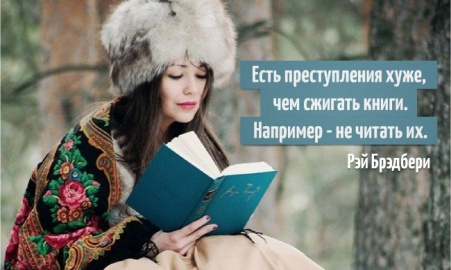 9 классДанте Алигьери «Божественная комедия» «Слово о полку Игореве»Джованни Бокаччо «Декамерон» М.В. Ломоносов. Слово о писателе. «Ода на день восшествия на Всероссийский престол Её Величества государыни Императрицы Елисаветы Петровны, 1747 года» (фрагменты), «Я знак бессмертия себе воздвигнул» Оды Г.Р. Державин  «Фелица», «Памятник»Гёте. Трагедия «Фауст» (Пролог на небесах. Часть I, сцены 1, 3, 4, 8, 12, 16, 25. Часть II, действие 5 Ф. Шиллер. Драма «Разбойники» Дж. Байрон  Поэма «Паломничество Чайльд Гарольда» А.С. Пушкина «Моцарт и Сальери», «Маленькие трагедии» как философский цикл. Повесть «Пиковая дама» Пушкин А.С. «Евгений Онегин» Биографии и творчество поэтов пушкинской поры( К. Н. Батюшков.  Д.В. Давыдов. Е.А. Баратынский. А.А. Дельвиг).  Лермонтов М.Ю.  Поэма «Мцыри» .Роман «Герой нашего времени» Н.В. Гоголь  Поэма «Мёртвые души». Комедия «Ревизор»  И.С. Тургенев. Слово о писателе. Стихотворения в прозе «Друг и враг», «Русский язык», «Два богача» Ф.И. Тютчев. Слово о писателе. Стихотворения «С поляны коршун поднялся…», «Есть в осени первоначальной…», «Фонтан» А.А. Фет. Слово о писателе. Стихотворения «На заре ты её не буди…», «Вечер», «Учись у них, у дуба, у берёзы…» Н.А. Некрасов. Слово о писателе. Стихотворения «Тройка», «Вчерашний день, часу в шестом…», «Я не люблю иронии твоей»  М. Горький. Рассказ «Макар Чудра» ,»Песнь о Соколе»М.А. Булгаков. Повесть «Собачье сердце»Шолохов.  Рассказ «Судьба человека» А.И. Солженицын.  Рассказ «Матрёнин двор» В.М. Шукшин.  Рассказ «Чудик»  Ф.А. Искандер. Сказка «Кролики и удавы»  Б.Васильев. «Завтра была война» , «А зори здесь тихие»,«В списках  не значился»Н.Тихонов «Ленинградские рассказы о войне»